序号姓名是否入围考核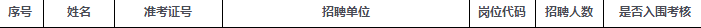 序号姓名是否入围考核序号姓名是否入围考核序号姓名是否入围考核序号姓名是否入围考核序号姓名是否入围考核序号姓名是否入围考核1张丽00300010220温州市图书馆03011是2郑虹00300010228温州市文化馆04011是3鲍瑞东00300010611温州科技馆05011是4许洋洛00300011703温州科技馆05021是5林政德00300011907温州市交通重大项目前期工作办公室06012是6金鸥00300011901温州市交通重大项目前期工作办公室06012是7倪玥00300011917温州港引航站07011是8郭宗英00300011929温州市公路管理局08011是9杨紫洁00300012004温州市公路管理局08021是10李士展00300012011温州市公路管理局08032是11钱艳艳00300012012温州市公路管理局08032是12刘开耿00300012014温州市公路管理局08041是13李抒丞00300012222温州市温瑞平水系管理局09011是14周倩倩00300012325温州市水库管理处10011是15万里鹏00300012711温州市市政公用工程质量安全监督站11012是16郑月强00300012601温州市市政公用工程质量安全监督站11012是17王静00300030128温州市流动人口服务指导中心16011是18陈冠00300031324温州市流动人口服务指导中心16021是19朱素娜00300031603温州市流动人口服务指导中心16031是20孙亚男00300032001温州市妇女儿童活动中心17011是